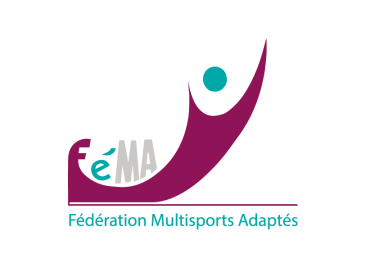 Procuration AG FéMA 24/03/2022Je soussigné, ………………………………………………………………………………(nom + prénom)mandaté à l’Assemblée Générale de la FéMA par le cercle :………………………………………………………………………………(nom du cercle)donne par la présente procuration à  ………………………………………………………………………………(nom + prénom)mandaté à l’Assemblée Générale de la FéMA par le cercle :………………………………………………………………………………(nom du cercle)pour me représenter à l’Assemblée Générale de la FéMA du 16 juin 2021 et y prendre toutes les décisions en mon nom.Fait à ………………………………..,le …………………………………….                   Signature : 